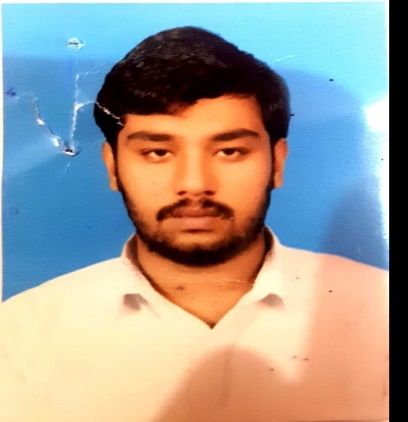  Bilal Rafiq AwanContact                  03083734911ADDRESS             Khushal Colony house No 319 Street No 03 Khanewal Road Multan. .                                      bilalrafiqawan@gmail.com                                                                Objective I want to do more work in a learning environment to actualize my capabilities and utilize my abilities, to seek the organizational and personal growth on the long term basis.    Technical skills: Monitored all health and safety activities and ensured appropriate implementation. Ensured compliance to all determined standards for all HSE programs. Inspected all contract equipment and ensured compliance to all HSE regulations. Administered all emergency response activities and recommended improvements as per requirement. Inspected job site in case of hazardous work activities and performed safety analysis on it. Analyzed all site accidents and recommended correction when required. Preventive Maintenance, Turnaround Maintenance  MS Office (MS Word, MS Excel, MS Power Point). Internet Surfing. Hardworking & Quick Learner Excellent Oral & Written Communication Work Experience : Permit receiver at Pepsi.co Multan (2016-2018)Responsibilities: Initiating and completing all applicable section of the permit to work.Supervising the work prescribe in the permit to work to ensure it is conducted in the most efficient manner. Notifying the issuer of work progress and completion, and ensuring that the site is returned to a safe and operational state .Taking adequate care to preserve the permit in good condition . Providing and arranging all necessary resources related with performing the work, including standby- man for confined space entry.. Revalidation of work permit is required.(Safety Officer)   Pak Arab Fertilizer Pvt Limited Multan Responsibilities: Carry out incident investigation and reporting.Strictly maintained high standard of House Keeping & Waste management as per company policy. Facilitate inspections, audits and Toolbox Talks, on near miss and High Risk activities.Weekly inspection of all the fire extinguisher and kept in the secure position and also maintain   Taking corrective action against Safety VoilationEducation:        Bachelor In Public Administration	 (2021)CERTIFICATION:IOSH + OSHA.                                                                                                            Nebosh                                                                                                                   Father’s Name    Muhammad Rafiq Awan Date of Birth    23-July-1996 Marital status Single Gender  Male NIC NO  36302-4515175-5 Passport No CE1601751Nationality  Pakistani Religion Islam  